Advertising RatesEducation In Black & WhiteSpecifications:11 X 15 newspaper10,000 copiesFull colorDistributed to schools, libraries, & community locationsRates:Full Page – 10 1/4” X 14” ------------ $1500Half Page – 10 1/4” X 7” ------------- $  800Quarter Page – 5” X 7”-------------- $   500 Quarter Page – 3 1/2” X 10 1/4”--- $   500 Eighth Page – 5” X 3 1/2” ----------$    275Business Card – 1 3/4” X 3 3/8”--- $   100Name;Organization:Address:City/State/ZipPhone:Email:Size Ad:			Payment:Contribution: Please attach photo ready ad or copy (with photo or logo) for the ad and we will create itPlease make checks payable to Moonstone Arts CenterEmail this form to larry@moonstoneartscenter.org and then send payment to Moonstone Arts Center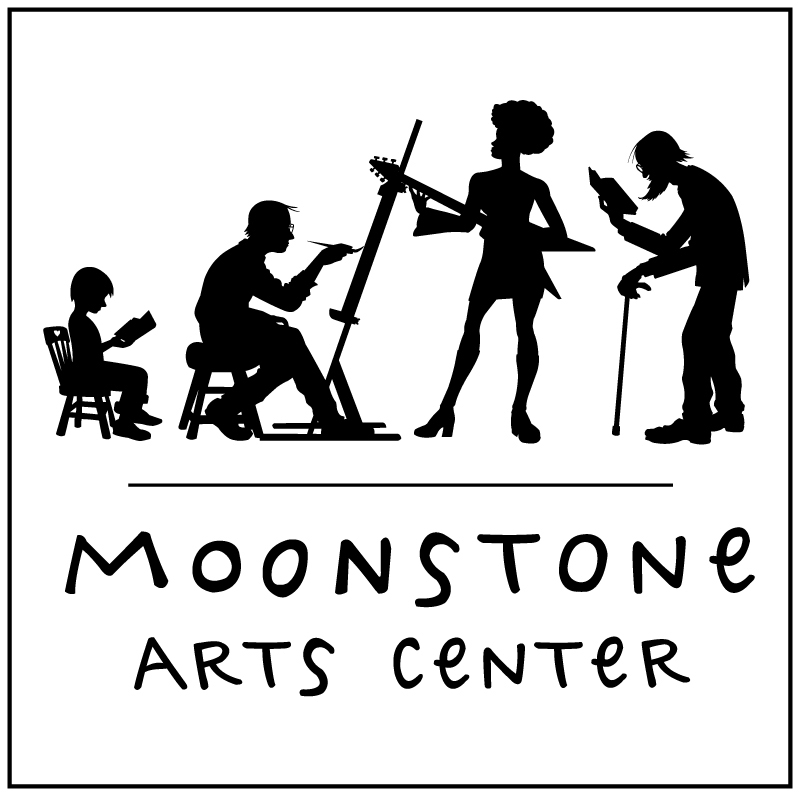 110A S. 13th Street, Philadelphia PA 19107, 215-735-9600www.moonstoneartscenter.orglarry@moonstoneartscenter.orgIf you would like to see a previous newspaper in this series please contact us